           Здравствуйте! 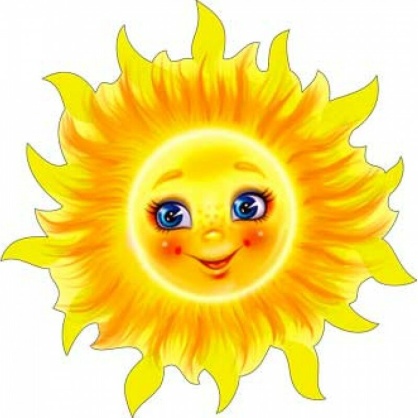 Сегодня, как обычно, давайте начнем день с веселой зарядки! Смотрите видео и смело повторяйте все движения! Веселая МУЛЬТ-зарядка 2 - Physical jerks. Наше_всё!.mp4Игра 'Музыкальный домик' (ударные музыкальные инструменты).mp4Продолжаем проводить время с пользой. Сегодня для вас, ребята, новая песенка: "Солнышко смеётся". Смотрите видео и пойте вместе с мамой. Утром солнышко встает. Мульт-песенка видео для детей. Наше всё!.mp4 И конечно песенку "Андрей-воробей" тоже забывать никак нельзя. Распевка Андрей- воробей.mp4А теперь вспомните, ребята, кто такой композитор?Композитор - автор музыкальных произведений, человек создающий музыку.Не так давно мы знакомились с композитором Робертом Шуманом. 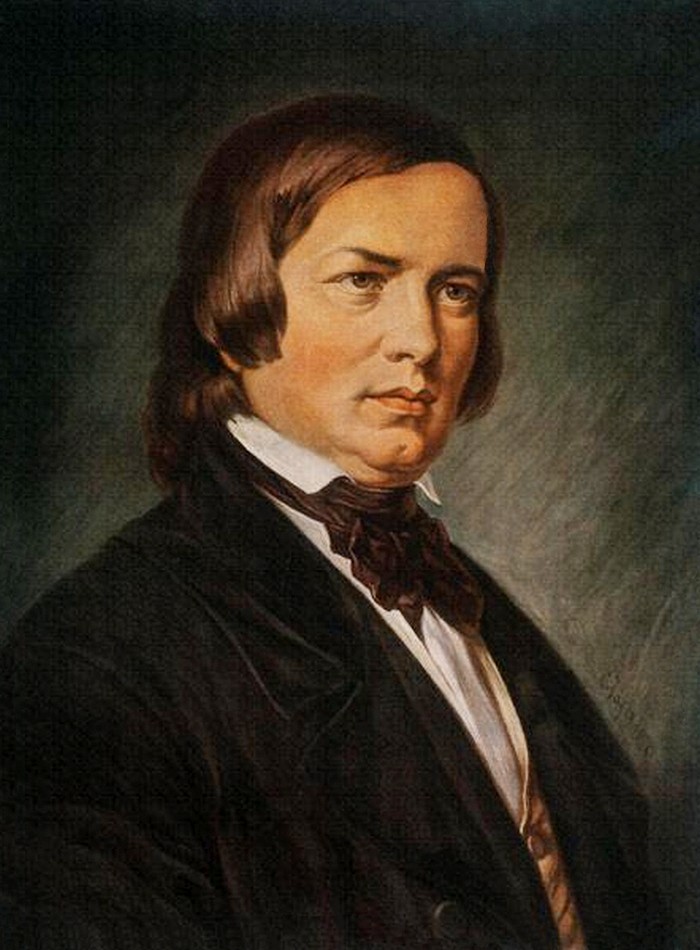 Какое произведение мы слушали?Мы слушали произведение "Смелый наездник". Расскажите маме кто такой наездник! И какими качествами он должен обладать! Послушайте и вспомните произведение "Смелый наездник"! СМЕЛЫЙ НАЕЗДНИК.mp4До новых встреч!В прошлый раз мы с вами познакомились с некоторыми музыкальными инструментами. А сегодня у нас есть замечательный   музыкальный домик. В нем тоже живут инструменты. Попробуйте по звучанию отгадать, какой инструмент звучит!Игра "Музыкальный домик" Цель игры: Формирование представлений разнообразии музыкальных инструментов. 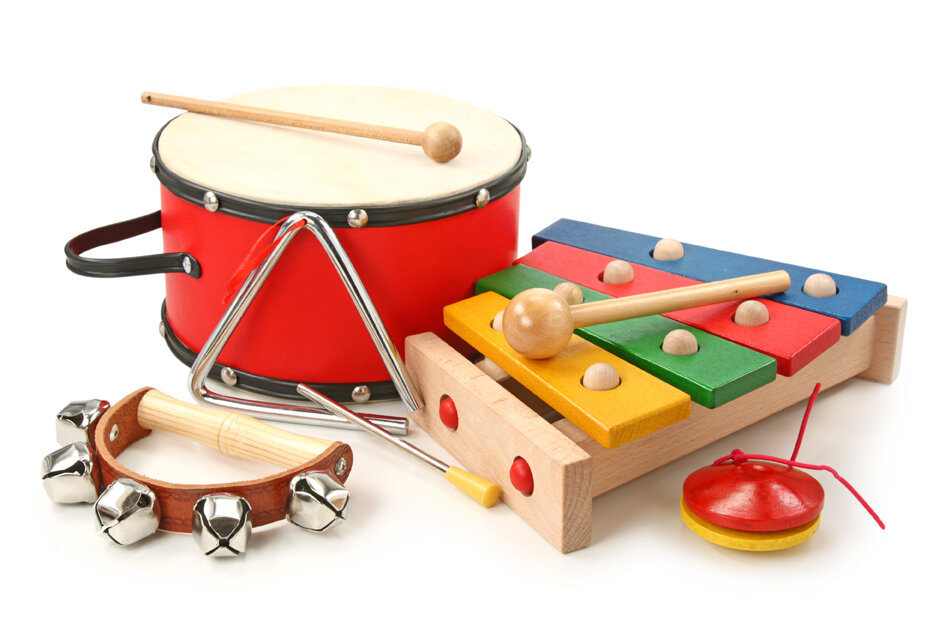 